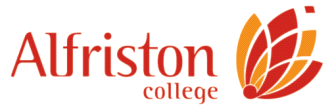 Alfriston College Enrolment Dates – Year 9 2022The Board of Trustees has determined that there will be 20 Out of Zone enrolments for Year 9 2022 because of in zone numbers and the current roll. There is an “order of priority” for out of zone learners. Read more here. From 2 August	Start of in zone enrolment packs being delivered to contributing schools. Out of zone ballot applications available from Alfriston College.1 September			Out of zone ballot applications due at Alfriston College by 4pm.8 September			Out of zone ballot heldFrom 13 September		Out of zone ballot results sent16, 18, 25 November	New learner Home School Partnership meetings at Alfriston College,  appointments will be sent to families once completed enrolment packs are returned with birth certificate and proof of address. (Please note that if the learner and whānau don’t attend a Home School Partnership meeting that the learner can’t attend the Learner Experience Day and won’t be enrolled at Alfriston College.)Tuesday 30 November 	Learner Experience Day at Alfriston College - Randwick Park School Wednesday 1 December	Learner Experience Day at Alfriston College – Greenmeadows Intermediate, Alfriston School and Takanini School learners Thursday 2 December	Learner Experience Day at Alfriston College – The Gardens School, Manurewa Intermediate, Papakura Normal School, other non-feeder in zone learners, and out of zone learners who do not attend one of the schools already namedKey Contact for Enrolment AdministrationJulie-Anne Roberts (Leadership Support Specialist)P 269 0080 ext 865j.roberts@alfristoncollege.school.nzKaryn White (Senior Leader)P 2690080 ext 811k.white@alfristoncollege.school.nz 